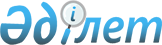 О внесении изменений в приказ Министра сельского хозяйства Республики Казахстан от 23 августа 2004 года № 453 "Об утверждении форм бланков аттестата на семена сельскохозяйственных растений, аттестата на оригинальные, суперэлитные, элитные семена картофеля, свидетельства на семена сельскохозяйственных растений и свидетельства на репродукционные семена картофеля"Приказ Министра сельского хозяйства Республики Казахстан от 7 июня 2013 года N 15-07/270. Зарегистрирован в Министерстве юстиции Республики Казахстан 5 июля 2013 года N 8564

      ПРИКАЗЫВАЮ:



      1. Внести в приказ Министра сельского хозяйства Республики Казахстан от 23 августа 2004 года № 453 «Об утверждении форм бланков аттестата на семена сельскохозяйственных растений, аттестата на оригинальные, суперэлитные, элитные семена картофеля, свидетельства на семена сельскохозяйственных растений и свидетельства на репродукционные семена картофеля» (зарегистрированный в Реестре государственной регистрации нормативных правовых актов за № 3080, опубликованный в «Юридической газете» от 2 декабря 2005 года № 224-225 (958-959) следующие изменения:



      заголовок изложить в следующей редакции:

      «Об утверждении форм документации на семена»;



      преамбулу изложить в следующей редакции:

      «В соответствии с подпунктом 11) пункта 1 статьи 6 Закона Республики Казахстан от 8 февраля 2003 года «О семеноводстве» ПРИКАЗЫВАЮ:»;



      абзац первый пункта 1 изложить в следующей редакции:

      «1. Утвердить прилагаемые формы документации на семена:»;



      в абзац пятый внесено изменение на казахском языке, текст на русском языке остается без изменений.



      в прилагаемых формах бланков:



      в правом верхнем углу заголовок изложить в следующей редакции:

      «Утвержден приказом Министра сельского хозяйства Республики Казахстан от 23 августа 2004 года № 453 «Об утверждении форм документации на семена».



      2. Комитету государственной инспекции в агропромышленном комплексе (Хасенов С.С.) в установленном законодательством порядке обеспечить государственную регистрацию настоящего приказа в Министерстве юстиции Республики Казахстан и его официальное опубликование.



      3. Настоящий приказ вводится в действие со дня его первого официального опубликования.      Министр                                    А. Мамытбеков
					© 2012. РГП на ПХВ «Институт законодательства и правовой информации Республики Казахстан» Министерства юстиции Республики Казахстан
				